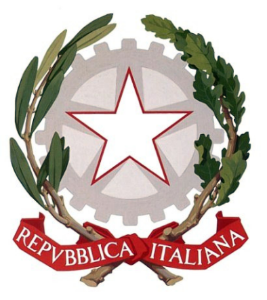 Istituto Comprensivo di OspitalettoVia Zanardelli, 13/B - 25035 Ospitaletto (BS)cod. meccanografico BSIC827009 - CF 98093120172 – cod. univoco ufficio UFS20GEmail bsic827009@istruzione.it – PEC BSIC827009@pec.istruzione.itTel. 030 640120 - www.icospitaletto.edu.itArea svantaggio scolasticoSCHEDA RILEVAZIONE BES del team docenti e/o Consiglio di Classe Per gli alunni per i quali NON è PRESENTE DOCUMENTAZIONE DI ENTI ESTERNI ALLA SCUOLA: Alunni con situazione di SVANTAGGIO SOCIALE o CULTURALE (tra i quali sono compresi alunni appartenenti ad altre culture, con difficoltà derivanti dalla non conoscenza della cultura e della lingua italiana);OGNI ALUNNO che, anche in assenza di documentazione da enti esterni alla scuola, con continuità o per determinati periodi, può manifestare Bisogni Educativi Speciali: per motivi fisici, biologici, fisiologici, psicologici o sociali. Per tali BES non certificati dalle Leggi 104/170 del 2010 (alunni privi di diagnosi di disabilità o DSA) i docenti compilano la “Scheda di rilevazione alunni BES - Area dello svantaggio scolastico” e deliberano in seduta comune i criteri che hanno portato all’individuazione/riconoscimento dell’alunno con Bisogni Educativi Speciali. Ospitaletto, lì....................2023/24Scuola Primaria/SecondariaClasse.............................Coordinatore...................................... Alunno/a............................................Ai sensi e per gli effetti della Direttiva Ministeriale del 27 dicembre 2012 e della CM 8 del 6 marzo 2013, stante la sussistenza delle condizioni previste delle norme sopra richiamate, alla luce di quanto emerso dall’analisi della documentazione agli atti della scuola e dai risultati delle osservazioni sistematiche riassunte nella scheda di rilevazione sopra riportata, in data ...............................................si riunisce il team docenti /Consiglio della classe.............................per deliberare il seguente ordine del giorno: • rilevazione e riconoscimento dell’alunno/ a ...................................................con Bisogni Educativi Speciali (BES); • delibera dell’adozione di un percorso individualizzato e personalizzato per gli alunni con BES (PDP). Gli insegnanti                                                                   .............................................                                                                  .............................................                                                                  .............................................                                                                  .............................................                                                                  .............................................                                                      AREE3Sempre2 Spesso1Qualche voltaAREA RELAZIONALE Difficoltà a socializzare con coetanei Difficoltà a relazionarsi con gli adulti Aggressività / isolamento /atteggiamenti di disturbo, sfida, prevaricazione, fuga-evitamento... Difficoltà di autocontrollo/autoregolazioneInterventi non pertinenti Altro... AREA EMOTIVO-MOTIVAZIONALE Bassa autostima, insicurezza Risposte emotive inappropriate alle situazioni (preoccupazione eccessiva, abbattimento...) Stati di ansia Manifesta crisi di collera improvvisa Apatia/scarsa curiosità Altro... AREA SOCIO-ECONOMICO-CULTURALE-LINGUISITICA Vive in un contesto problematico (separazione, disaccordi coniugali, delinquenza...) Percorso seguito da servizi sociali o Tribunale dei Minori Vive in una casa famiglia E’ affidato ad altre figure parentali Appartiene ad un ambiente socio-economico svantaggiato Si assenta frequentemente per motivi di salute Altro... AREA COGNITIVA Difficoltà di comprensione delle informazioni verbali Difficoltà di comprensione delle informazioni scritte Difficoltà di espressione-restituzione di informazioni verbali (esposizione, lettura ad alta voce...) Difficoltà di espressione-restituzione di informazioni scritte (ideazione, stesura, revisione di un testo scritto...) Utilizzo di un lessico essenziale/povero/ non adeguato 3Sempre2 Spesso1Qualche voltaDifficoltà nell’applicare conoscenze Difficoltà nel partecipare alle attività relative alla disciplina di......................... Altro... AREA NON VERBALE Difficoltà di attenzione Difficoltà di memorizzazione (di lavoro a breve, medio e lungo termine) Mancanza di autonomia nel movimento/uso del corpo Difficoltà nell’uso di oggetti personali/materiali scolastici Difficoltà di organizzazione visiva/ spaziale (es. uso del foglio, incolonnamento...) Difficoltà nella motricità fine (coordinazione oculo-manuale) Difficoltà nell’acquisizione delle abilità matematiche Altro... 